“一件事”名称：“二手房交易及水电气联动过户”01：“一件事”基本信息：1.1、申请主体：自然人或法人1.2、办结时限：1个工作日1.3、收费情况：登记费：住房、车库80元/套；非住房550元/件；证书工本费：向一个以上权利人发放证书时，每增加一本证书加收证书工本费10元(新发改医价[2017]526号)。1.4、结果送达： 送达方式：次日达（自核准之日起1日内送达）1.5、咨询电话：受理窗口：现场咨询“不动产与水电气联办”综合受理窗口（二）电话咨询：0996-69293601.6、监督投诉渠道：投诉电话：窗口投诉电话:0996-12345博湖县行政服务中心总投诉电话：0996-12345网上投诉：新疆政务服务网：http://zwfw.xinjiang.gov.cn/?area=6528001.7、办公地点及时间：办理地址：博湖县博湖镇光华南路80号博湖县行政服务中心二楼A区7-11号窗口。办理时间：周一至周五：冬季上午10：00-14：00 下午16：30-19：30；夏季上午10：00-13：30 下午16：00-20：00；双休日及国家法定节假日除外。1.8、办理形式：线上/线下1.9、通办范围：暂无02涉及事项及系统03、流程图3.1“一件事”业务流程图3.2监控流程图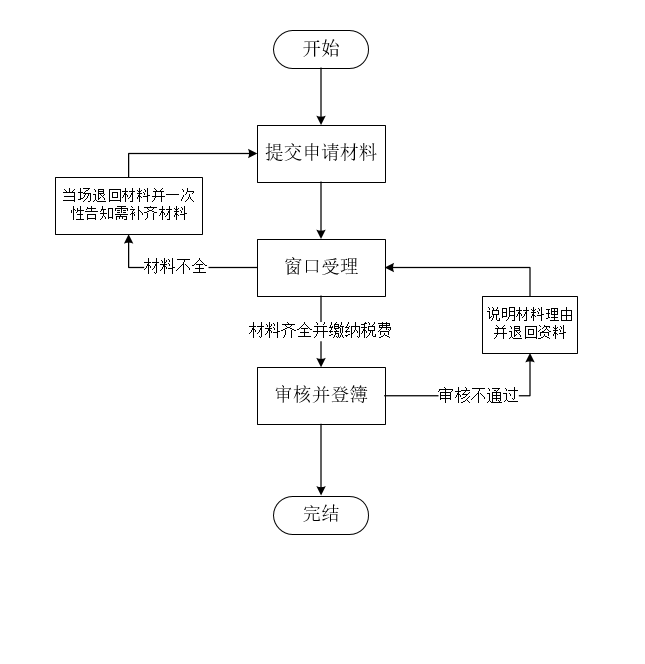 04、申请人准备材料清单05、表单详情06、建设成效     1. 减时间
实现前办理一般需要 6 个工作日，实现后需要 1个工作日
（减少5个工作日）。
2. 减跑动
实现前要在各部门跑动 3 个环节，实现后需要2个
环节（减少 1 个环节）。
3. 减材料
实现前需要13份材料，实现后需要9份材料（减少
 4 份材料）。
4. 少填表
实现前需要填写3份表单，实现后整合仅需填写 1份
（减少重复字段填写9 项）。部门事项牵头部门办理系统系统层级网络环境与一体化平台是否对接对接方式住建局房屋交易合同网签备案自然资源局县级苍穹（二手房不网签）市级专网否税务局房产交易申报自然资源局自然资源局二手房交易过户自然资源局县级苍穹市级专网否国家电网电表过户自然资源局国网供电国家专网否供水公司水表过户自然资源局县市级互联网否天然气公司天然气表过户自然资源局县市级互联网否序号材料名称来源渠道纸质材料份数1买卖双方身份证申请人自备1份2买卖双方户口本申请人自备1份3买卖双方结婚证申请人自备1份4房屋买卖协议书（原件）申请人自备1份5不动产证或者国有土地使用证、房屋所有权证（原件）申请人自备1份6购房发票申请人自备1份7契税完税票申请人自备1份8维修基金票申请人自备1份9签订用电合同申请人自备1份基本信息申请人名称基本信息证件名称证件号码基本信息不动产地址基本信息通信地址基本信息邮编基本信息固定电话移动电话委托人/经办人信息经办人名称证件号码委托人/经办人信息固定电话移动电话需要办理联办事项不动产登记                是     否电表过户                  是     否水表过户                  是     否 天然气表过户              是     否不动产登记                是     否电表过户                  是     否水表过户                  是     否 天然气表过户              是     否不动产登记                是     否电表过户                  是     否水表过户                  是     否 天然气表过户              是     否电表、水表、天然气表申报经协商一致，申请电表、水表、天然气表持有人为：丈夫  妻子  非婚持有人名称：______________________________________________经协商一致，申请电表、水表、天然气表持有人为：丈夫  妻子  非婚持有人名称：______________________________________________经协商一致，申请电表、水表、天然气表持有人为：丈夫  妻子  非婚持有人名称：______________________________________________经协商一致，申请电表、水表、天然气表持有人为：丈夫  妻子  非婚持有人名称：______________________________________________服务确认电、水、天然气费用是否清算  是     否电、水、天然气费用是否清算  是     否电、水、天然气费用是否清算  是     否电、水、天然气费用是否清算  是     否送达方式 邮寄送达（自费）        就近领取邮寄地址：                                                             联系人：                           联系电话：                           邮寄送达（自费）        就近领取邮寄地址：                                                             联系人：                           联系电话：                           邮寄送达（自费）        就近领取邮寄地址：                                                             联系人：                           联系电话：                           邮寄送达（自费）        就近领取邮寄地址：                                                             联系人：                           联系电话：                          申请承诺用电、用水、用天然气人基本信息发生变更时，应及时办理变更手续，避免核量后产生的经济纠纷，本人确认上述申报事项为自主选择，申报信息、内容真实有效，并承诺自行承担结果。申请人或受委托人：            (签名)申请日期：     年     月     日用电、用水、用天然气人基本信息发生变更时，应及时办理变更手续，避免核量后产生的经济纠纷，本人确认上述申报事项为自主选择，申报信息、内容真实有效，并承诺自行承担结果。申请人或受委托人：            (签名)申请日期：     年     月     日用电、用水、用天然气人基本信息发生变更时，应及时办理变更手续，避免核量后产生的经济纠纷，本人确认上述申报事项为自主选择，申报信息、内容真实有效，并承诺自行承担结果。申请人或受委托人：            (签名)申请日期：     年     月     日用电、用水、用天然气人基本信息发生变更时，应及时办理变更手续，避免核量后产生的经济纠纷，本人确认上述申报事项为自主选择，申报信息、内容真实有效，并承诺自行承担结果。申请人或受委托人：            (签名)申请日期：     年     月     日